REPUBLIKA E SHQIPERISEKOMISIONI QENDROR I ZGJEDHJEVEV E N D I MPËR DHËNIEN E MANDATIT TË DEPUTETIT TË KUVENDIT KANDIDATIT TË LISTËS SHUMEMËRORE TË PARTISË SOCIALISTE NË QARKUN FIER, PËR PLOTËSIMIN E VAKANCËS SË NJOFTUAR NGA KUVENDI I SHQIPËRISËKomisioni Qendror i Zgjedhjeve në mbledhjen e datës 18.12.2013, me pjesëmarrjen e:Lefterije	LUZI (LLESHI)-		KryetareHysen	          OSMANAJ-			Anëtar Klement	ZGURI-			Anëtar                           Vera		SHTJEFNI-			AnëtareShqyrtoi çështjen me Objekt: 	Për dhënien e mandatit të deputetit të Kuvendit kandidatit të listës shumemërore të Partisë Socialiste, në Qarkun e Fierit, për plotësimin e vakancës së njoftuar nga Kuvendi i Shqipërisë pas heqjes dorë nga mandati i deputetit të z. Ilirjan Celibashi.Kërkues: 		Kuvendi i Republikës së Shqipërisë.Baza Ligjore: 	Neni 23, pika 1, gërma a, neni 164, pika 2, të ligjit nr 10019, datë 29.12.2008 “Kodi Zgjedhor i Republikës së Shqipërisë” i ndryshuar. KQZ pasi shqyrtoi dokumentacionin e paraqitur dhe dëgjoi diskutimet e përfaqësuesve të partive politike,VËRENNëpërmjet shkresës nr.7335 prot., datë 17.12.2012, drejtuar KQZ-sё, Sekretari  Përgjithshëm  i Kuvendit znj. Albana Shtylla, njofton krijimin e vakancës për shkak të heqjes dorë nga mandati i deputetit të Kuvendit të Shqipërisë të Z. Ilirjan Celibashi, deputet i zonës zgjedhore Qarku Fier.Neni 164 i Kodit Zgjedhor përcakton se në rast të ndërprerjes së mandatit të deputetit, Kuvendi njofton KQZ për krijimin e vakancës dhe KQZ merr vendim për dhënien e  mandatit kandidatit të radhës në listën shumemërore të së njëjtës parti politike në zonën zgjedhore përkatëse, regjistruar sipas nenit 67 të Kodit Zgjedhor.  Kolegji Zgjedhor me vendimin nr.29, datë 02.08.2013 “Shpërndarjen e mandateve brenda koalicioneve zgjedhor dhe përcaktimin e kandidatëve fitues për zonën zgjedhore Qarku Fier, në zgjedhjet për Kuvendin të vitit 2013". Sipas vendimit të sipërcituar Partia Socialiste për zonën zgjedhore Qarku Fier për zgjedhjet për Kuvendin e Shqipërisë të datës 23 Qershor 2013 ka fituar 9 mandate dhe kandidatët fitues nga lista shumemërore e Partisë Socialiste për Qarkun e Fier, janë si më poshtë: me numër rendor 1 (një) Gramoz Ruçi, me numër rendor 2 (dy) Erion Braçe, me numër rendor 3 (tre) Eglantina Gjermeni, me numër rendor 4 (katër) Ilirjan Celibashi, me numër rendor 5 (pesë) Armando subashi, me numër rendor 6 (gjashtë) Arben Çuko, me numër rendor 7 (shtatë) Piro Lutaj, me numër rendor 8 (tetë) Majlinda Bufi, me numër rendor 9 (nëntë) Ervin Koçi.Rezulton se Lista Shumemërore e Partisë Socialiste në Qarkun e Fierit i plotëson të gjitha kriteret e përcaktuara në nënin 67 te Kodit Zgjedhor, duke përfshirë dhe kriterin e gjiinisë. Në këto kushte zëvendësimi i vakancës do të bëhët sipas përcaktimeve të nenit 164, pika 2. Gjithahshtu konstatojmë se vakanca nuk i përket një mandati të fituar sipas pikës 6 të nenit 67 të Kodit Zgjedhor, për të zbatuar përjashtimin e përcaktuar në nenin 164, pika 2 të Kodit Zgjedhor.Për sa më sipër mandat i ndërprerë duhet ti kalojë kandidatit vijues të listës së Partisë Socialiste në Zonën Zgjedhore Qarku Fier. KQZ me vendimin nr. 337, datë 11.05.2013 “Për miratimin e listave shumemërore të Partisë Socialiste, pjesëtare e Koalicionit “Aleanca për Shqipërinë Europiane” për zgjedhjet për Kuvendin e Shqipërisë 2013”, ka miratuar listën shumemërore të Partisë Socialsite për 12 zonat zgjedhore. Sipas vendimit të mësipërm lista shumemërore e Partisë Socialiste për Qarkun Fier e miratuar nga KQZ, ka këtë renditje: me numër rendor 1 (një) Gramoz Ruçi, me numër rendor 2 (dy) Erion Braçe, me numër rendor 3 (tre) Eglantina Gjermeni, me numër rendor 4 (katër) Ilirjan Celibashi, me numër rendor 5 (pesë) Armando subashi, me numër rendor 6 (gjashtë) Arben Çuko, me numër rendor 7 (shtatë) Piro Lutaj, me numër rendor 8 (tetë) Majlinda Bufi, me numër rendor 9 (nëntë) Ervin Koçi.Sipas listës shumemërore të Partisë Socialiste për Qarkun Fier kandidati i cili renditet me numër rendor 10 (dhjetë) është zoti Anduel Xhindi. Nga verifikimi i dokumentacionit të mësipërm rezulton se personit tё cilit do t’i kalojë mandati si deputet për në Kuvendin e Shqipёrisё nga lista shumemërore pёr tё plotёsuar vendin vakant  tё krijuar nga dorёheqja e z. Ilirjan Celibashi është  z. Anduel Fatmir Xhindi, i cili renditet përkatësisht me numër rendor 10 (dhjetë).PËR KËTO ARSYE:Komisioni Qendror i Zgjedhjeve, mbështetur në nenin 23, pika 1, gërma a dhe nenin 164, të ligjit nr 10019, datë 29.12.2008 “Kodi Zgjedhor i Republikës së Shqipërisë” i ndryshuar,VEND0SI:T’i japë mandatin e deputetit të Kuvendit të Republikës së Shqipërisë, kandidatit të radhës në listën shumemërore të Partisë Socialiste Qarku Fier, z. Anduel Fatmir XhindiKy vendim hyn në fuqi menjëherë dhe botohet në Fletoren Zyrtare.Kundёr kёtij vendimi mund tё bёhet ankim nё Kolegjin Zgjedhor, pranё Gjykatës sё Apelit Tiranё, brenda 30 (tridhjetë) ditёve nga shpallja e kёtij vendimi.Lefterije		LUZI (LLESHI)-			KryetareHysen 		OSMANAJ-				AnëtarKlement		ZGURI-				Anëtar	Vera			SHTJEFNI-				Anëtare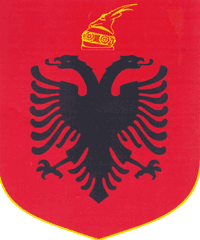 